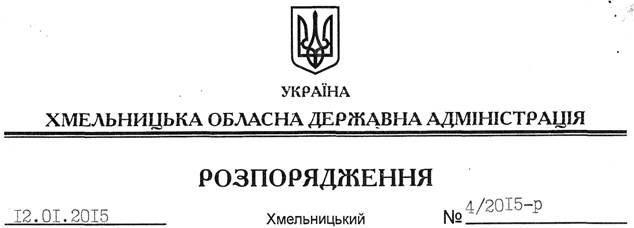 На підставі статей 6, 13, 21, 39 Закону України “Про місцеві державні адміністрації”, статей 17, 59, 122-124, частини 2 статті 134 Земельного кодексу України, статті 51 Водного кодексу України, статей 22, 55 Закону України “Про землеустрій”, розглянувши клопотання громадян Гуменюка А.В. та Мельника А.М. та подані матеріали:1. Надати дозвіл громадянам Гуменюку Артему Васильовичу та Мельнику Анатолію Миколайовичу на розроблення технічної документації із землеустрою щодо встановлення меж земельної ділянки водного фонду в натурі (на місцевості) загальною площею , яка розташована на території Завалійківської сільської ради Волочиського району за межами населеного пункту с. Завалійки, з метою подальшої передачі у користування на умовах оренди для рибогосподарських потреб2. Громадянам Гуменюку А.В. та Мельнику А.М. при розробленні технічної документації із землеустрою щодо встановлення меж земельної ділянки водного фонду в натурі (на місцевості) забезпечити дотримання вимог чинного законодавства.3. Контроль за виконанням цього розпорядження покласти на заступника голови облдержадміністрації відповідно до розподілу обов’язків.Перший заступник голови адміністрації								  О.СимчишинПро надання дозволу на розроблення технічної документації із землеустрою щодо встановлення меж земельної ділянки водного фонду в натурі (на місцевості) громадянам Гуменюку А.В. та Мельнику А.М.